28. základní škola Plzeň, Rodinná 39,
příspěvková organizace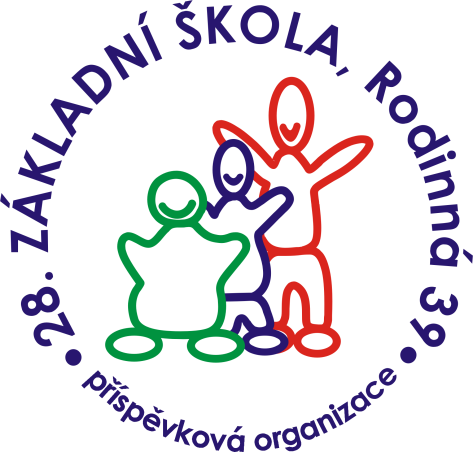 TémaZávěrečná práce žáků 9. ročníkuJan VomáčkaIX. CVedoucí práce: Mgr. Stanislav HEFLER2015/2016AnotaceSouhrn základních informací o práci, stručná charakteristika díla, nachází se před textem. Úvodjaké je téma práce (téma, jeho bližší charakteristika, popis) proč jsem si téma vybral/a kdo mi pomáhal s tvorbou práce (jakého rozsahu byla jeho pomoc) cíl práce – čeho chci zpracováním tématu dosáhnout Vlastní téma Forma obsahu práce je dána tématem práce a požadavky na jeho zpracování. Tato část tedy nemusí být nutně zpracována do textové podoby. Možným výstupem může být např. samostatná publikace, soubor elektronických materiálů, PP prezentace, www stránky, výrobek (pomůcka), výtvarné či grafické dílo apod. Níže jen ukázka formátování!!!!HorninyHorniny dělíme do tří skupin: vyvřelé (magmatické)tento druh hornin vznikl krystalizací z magmatu. Příkladem takovéto horniny je například Gabro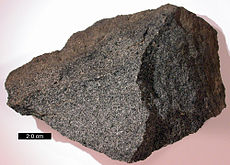 usazené (sedimentární)    MinerályMinerály dělíme do tří skupin: ….Závěrk čemu jsem dospěl/a (splnění cílů) přínos práce (pro mne, pro ostatní …) využití výsledků práce Seznam použité literaturyPřispěvatelé Wikipedie, Hornina [online], Wikipedie: Otevřená encyklopedie, c2018, Datum poslední revize 22. 01. 2018, 09:26 UTC, [citováno 9. 10. 2018]
<https://cs.wikipedia.org/w/index.php?title=Hornina&oldid=15769590> ŠIKTANC, Karel. Horniny: (2014-2016). Praha: Univerzita Karlova v Praze, nakladatelství Karolinum, 2016. ISBN 978-80-246-3473-9.Seznam obrázkůObrázek 1 - Gabro	4Seznam přílohPřílohy